Theme/TermLiteracy Tree theme: Evolution and Inheritance  Autumn 1Literacy Tree theme: Evolution and Inheritance  Autumn 1Crime and Punishment Autumn2Crime and Punishment Autumn2LMTWLMTW theme: Wars of the WorldsLMTW theme: Wars of the WorldsIn your element / True CrimeIn your element / True CrimePlanning SequenceThe Last Bear
Hannah Gold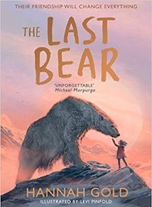 The Hidden Forest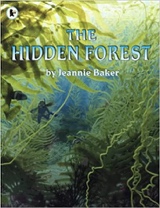 Jeannie BakerThe Three Little Pigs Project
The Guardian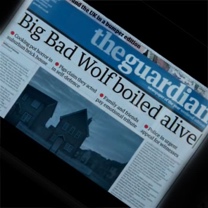 The Man Who Walked Between the Towers
Mordicai Gerstein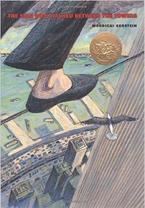 Length15 sessions, 3 weeks16 sessions, 3+ weeks11 sessions, 2+ weeks12 sessions, 2+ weeksOutcomesNewspaper articleCharacter profile, dialogue, monologue, logbook entry, scientific reportBalanced discussions
Research notes, non-chronological reports in the form of a letter to a characterDiscussion texts
News reports, persuasive speeches, narratives from a particular point of view, interview scripts, diaries, debatesBiographies/autobiographies
Information writing (Wikipedia pages), letters of advice (formal), interviews, news report, persuasive speechesLiterary Leaf TextBeetle Boy
M. G. Leonard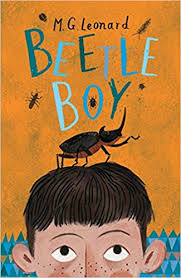 Darwin’s Voyage of Discovery
Jake Williams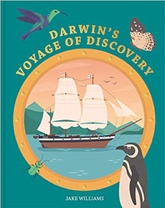 Length15 sessions, 3 weeks12 sessions, 2+ weeksTheme/TermLiteracy Tree theme: Legends, folklore and Fairy tales  Spring 1Literacy Tree theme: Legends, folklore and Fairy tales  Spring 1Affirmation and Equality  Spring 2Affirmation and Equality  Spring 2LMTWLMTW theme:Come fly with me – America LMTW theme:Come fly with me – America World of Bright Ideas World of Bright Ideas Planning SequenceThe Sleeper and the Spindle
Neil Gaiman and Chris Riddell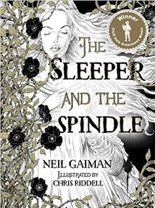 Grimm Tales for Young and Old
Phillip Pullman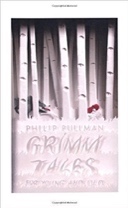 The Lost Thing
Shaun Tan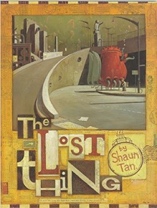 The Templeton Twins: Have an Idea
Ellis Weiner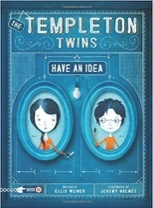 Length17 sessions, 3+ weeks15 sessions, 3 weeks16 sessions, 3+ weeks15 sessions, 3 weeksOutcomesFairytale reworkings
Warning posters, diaries, dialogue, estate agent’s descriptions, character descriptions, missing narrativesOwn version fantasy narratives
Diaries, formal letters, adverts, character and setting descriptions, non-chronological reportsOwn version adventure narratives
Character analysis, opposing diary entries, informal letters, own chaptersLiterary Leaf TextWhen the Stars Come Out
Nicola Edwards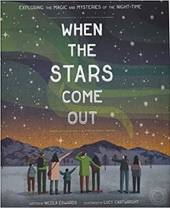 Grimm Tales for Young and OldPhillip PullmanThe Wonderling
Mira Bartok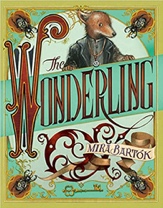 Me, My Dad and the End of the Rainbow
Benjamin Dean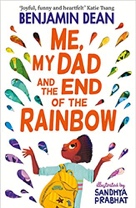 Length12 sessions, 3 weeks15 sessions, 3 weeks15 sessions, 3 weeks15 sessions, 3 weeksTheme/TermLiteracy Tree theme: Utopia and Dystopia  Summer 1Literacy Tree theme: Utopia and Dystopia  Summer 1Fate and Fortune Summer 2Fate and Fortune Summer 2LMTWLMTW theme: Go with the Flow /  Full of Beans / British BulldogLMTW theme: Go with the Flow /  Full of Beans / British BulldogLMTW theme: Go with the Flow /  Full of Beans / British BulldogLMTW theme: Go with the Flow /  Full of Beans / British BulldogPlanning SequenceBoy in the Tower
Polly Ho-Yen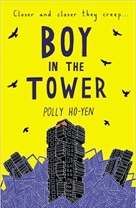 The Last Wild
Piers Torday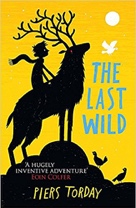 The Wind in the Wall
Sally Gardner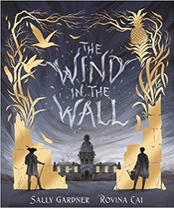 Romeo and Juliet
William Shakespeare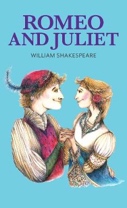 Length15 sessions, 3 weeks16 sessions, 3+ weeks15 sessions, 3+ weeksOutcomesOwn version narratives (past and present tense)
Journalistic writing, formal letters, non-chronological reportsOwn version dystopian narratives
Posters, retellings, formal reports, character descriptions, diaries, formal lettersExtended Gothic narrative
Posters, figurative writing, descriptions, old English letter, dialoguePlayscripts
Diaries, letters, narratives, character descriptions, balanced argumentsLiterary Leaf TextCaged Bird
Maya Angelou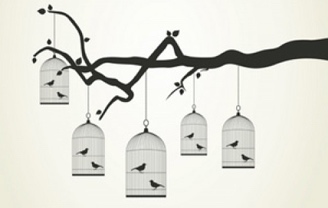 The Wolves of Willoughby Chase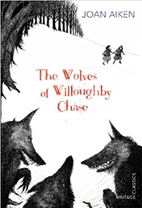 Joan AikenThe Tiger Rising
Kate DiCamillo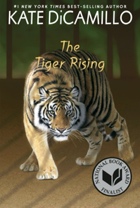 Poetry for Kids: William Shakespeare illustrated edition
William Shakespeare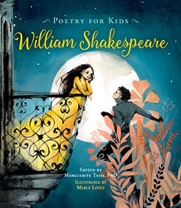 Length10 sessions, 2 weeks15 sessions, 3 weeks18 sessions, 3+ weeks15 sessions, 3 weeks